ПОСТАНОВЛЕНИЕ                                                                            JОП« 27» февраля 2020 г.                                                                           № 4О внесении изменений в постановление № 2 от 29.01.2020 г. «Об утверждении Порядкаформирования перечня налоговых расходов в МО «Козульское сельское поселение» и проведения  оценки налоговых расходов МО «Козульское сельское поселение»     В соответствии с Постановлением Правительства Федерации  от 22.06.2019 г. № 796 постановляю:     1.Внести изменения в постановление № 2 «Об утверждении Порядка формирования перечня налоговых расходов в МО «Козульское сельское поселение» и проведения оценки налоговых расходов в МО «Козульское сельское поселение», а именно:Раздел I «Общие положение» исключить.Раздел II считать Разделом I, Раздел III считать  Разделом II.    2. Данное Постановление вступает в силу со дня его официального опубликования.    3. Опубликовать настоящее постановление на официальном сайте администрации Усть-Канского района в сети Интернет.4. Контроль за исполнением постановления оставляю за собой.Глава Козульского сельского поселения                                       А.М.Ябыев              РЕСПУБЛИКА АЛТАЙ УСТЬ-КАНСКИЙ РАЙОНСЕЛЬСКАЯ АДМИНИСТРАЦИЯ КОЗУЛЬСКОГО СЕЛЬСКОГО ПОСЕЛЕНИЯ 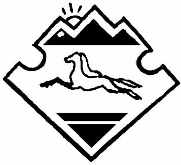 АЛТАЙ РЕСПУБЛИКАНЫНКАН-ООЗЫ АЙМАГЫНДА КОЗУЛЬ JУРТJЕЕЗЕЗИНИН JУРТАДМИНИСТРАЦИЯЗЫ 